Toolbox - Dag van het huren 2017Lokaal talentOmschrijvingNodig lokale talenten uit om op de Dag van het huren het entertainment te verzorgen. DoelDoor op de Dag van het huren een podium te bieden aan lokale artiesten vergroot je de bekendheid van het evenement en heb je gelijk een gezellige publiekstrekker. Zo trek je niet alleen huurders en ander publiek met inhoudelijke interesse maar ook mensen die gewoon een leuke gezellige dag willen beleven.DoelgroepAlle muziekscholen, dansscholen, theaterscholen, creativiteitscentra, sportverenigingen, fanfare en majorette.Inzet corporatieBenader muziekscholen in de regio en vraag of zij in een bepaald tijdvak de muziek willen verzorgen. Ook op middelbare scholen zijn er vaak bandjes die graag willen optreden. Of denk aan dansscholen, de balletschool of de streetdance dansschool. Misschien zijn er in de buurt kunstenaars, street artists of modeontwerpers actief die iets kunnen bijdragen.In ruil daarvoor kun je deelnemende instellingen (advertentie)ruimte of eventueel een korte reportage of interview bieden in je bewonersblad of op je site. Hieronder een voorbeeldbrief voor het aanschrijven van instellingen.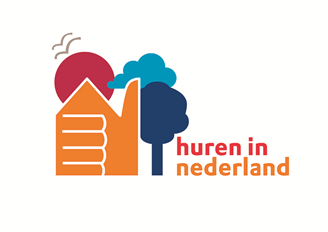 VOORBEELDBeste [Naam directeur],Graag wil ik u vragen of u een optreden zou willen verzorgen op zaterdag 7 oktober [eventueel tijdvak aanvullen].Op die dag organiseren we namelijk voor het eerst de landelijke Dag van het huren in Nederland. Zo’n 80 woningcorporaties in heel Nederland doen eraan mee en [naam woningcorporatie] dus ook. Wij zijn van plan om [eigen activiteiten aanvullen]. De activiteiten vinden plaats in de wijk en op het kantoor van onze corporatie. [xxxx heeft al toegezegd om mee te doen]
Iedereen is welkom op onze open dag, niet alleen de mensen die een huis huren bij onze corporatie. Wij verwachten een grote opkomst.Uw muzikale ondersteuning bij ons evenement zou ik heel erg op prijs stellen. Graag hoor ik van u of u interesse heeft om mee te doen. Mocht u mee willen doen, wilt u mij dan ook laten weten welke ondersteuning u dan van ons nodig heeft om het optreden tot een succes te maken. Wilt u mij uiterlijk [DATUM] uw reactie geven?Als u meedoet vermelden we dit in elk geval op onze site [www.corporatie.nl] en op de landelijke site daaromhuren.nl.Ik kijk uit naar uw reactie.Met vriendelijke groet,Corporatiemedewerker/ directeur